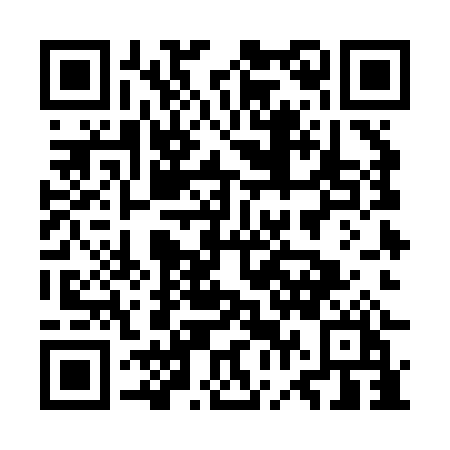 Prayer times for Culot des Trippes, BelgiumMon 1 Apr 2024 - Tue 30 Apr 2024High Latitude Method: Angle Based RulePrayer Calculation Method: Muslim World LeagueAsar Calculation Method: ShafiPrayer times provided by https://www.salahtimes.comDateDayFajrSunriseDhuhrAsrMaghribIsha1Mon5:237:191:485:218:1710:062Tue5:217:171:485:228:1910:083Wed5:187:151:475:238:2010:104Thu5:157:131:475:248:2210:135Fri5:127:111:475:258:2410:156Sat5:097:081:465:258:2510:177Sun5:077:061:465:268:2710:198Mon5:047:041:465:278:2910:219Tue5:017:021:465:288:3010:2310Wed4:587:001:455:298:3210:2611Thu4:556:581:455:298:3310:2812Fri4:526:551:455:308:3510:3013Sat4:496:531:445:318:3710:3314Sun4:476:511:445:328:3810:3515Mon4:446:491:445:328:4010:3716Tue4:416:471:445:338:4110:4017Wed4:386:451:445:348:4310:4218Thu4:356:431:435:358:4510:4519Fri4:326:411:435:358:4610:4720Sat4:296:391:435:368:4810:5021Sun4:266:371:435:378:4910:5222Mon4:226:351:425:378:5110:5523Tue4:196:331:425:388:5310:5724Wed4:166:311:425:398:5411:0025Thu4:136:291:425:398:5611:0326Fri4:106:271:425:408:5711:0527Sat4:076:251:425:418:5911:0828Sun4:046:231:425:419:0111:1129Mon4:006:211:415:429:0211:1330Tue3:576:201:415:439:0411:16